CURRICULUM VITAELELEI EMMANUEL MACHEUSICell: +254 720 041 484Email: emmanuelleleimacheusi@gmail.comCAREER OBJECTIVES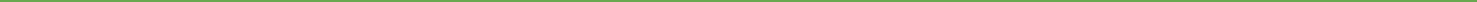 I intend to provide quality professional service and be innovative so as to meet all plumbing services. Im highly motivated and willing to learn as I put my already gained skills in practice. Aiming at working proactively in close collaboration with my seniors and fellow members within the field. PERSONAL DETAILSDATE OF BIRTH        	: 	21st DECEMBER, 1988NATIONALITY		: 	KENYANRELIGION			: 	CHRISTIANMARITAL STATUS    	: 	MARRIEDGENDER			: 	MALEID NO				: 	28218058LANGUAGES		:	ENGLISH AND KISWAHILI	EDUCATION BACKGROUND2010  2014 			: 	KENYA WATER INSTITUTE				:	PLUMBING AND PIPE FITTING COURSE				:	ATTAINED DISTINCTION	KEY SKILLS AND COMPETENCIES Knowledge of plumbing repairs, maintenance, and installation techniques Excellent communication skillsAbility to read and interpret blueprints, diagrams, schematics, and written reference materialOrganizing and time management skillsInterpersonal relationsTRAININGS AND ACHIEVEMENTSJAN 2015  DECEMBER 2018	:	WATER WORLD SUPPLIERS & 						CONSULTANTS:	DRIPLINE AND GENERAL PLUMBERRoles & Responsibilities:Installation of open field irrigation which include drip irrigation, rain hose irrigation and sprinklers.Receiving and completing work orders like repairs.Determine what type of plumbing and drainage systems need to be designed.Install plumbing and drainage systems to meet clients’ specifications.Review blueprints to determine the type of materials needed to install plumbing systems.Select the materials to install in ​the plumbing system.Test plumbing system performance and makes changes as needed to achieve proper working order.JAN 2019  TO DATE		: 	Working as a farm irrigation designer and as 			an installation engineer.INTERESTSTravelling, interacting with people and making new friendsListening to music and dancing SwimmingPERSONAL ATTRIBUTES & BRANDING STATEMENTConfidentiality - this is in accordance with my ability to retain any information to a third party. Commitment - this is seeing through towards the achievement of my responsibilities and in good time. Accountability and Transparency - my being able to account every action within my responsibilities. REFEREESMR, FREDRICK M. MUMOHEAD SALES	WATER WORLD SUPPLIERS & CONSULTANTS0721 597 969NDONYE M.  STEPHEN0706 175 852